กิจกรรมเกี่ยวกับ อาเซี่ยนตำบลท่าจะหลุง  อำเภอโชคชัย  จังหวัดนครราชสีมา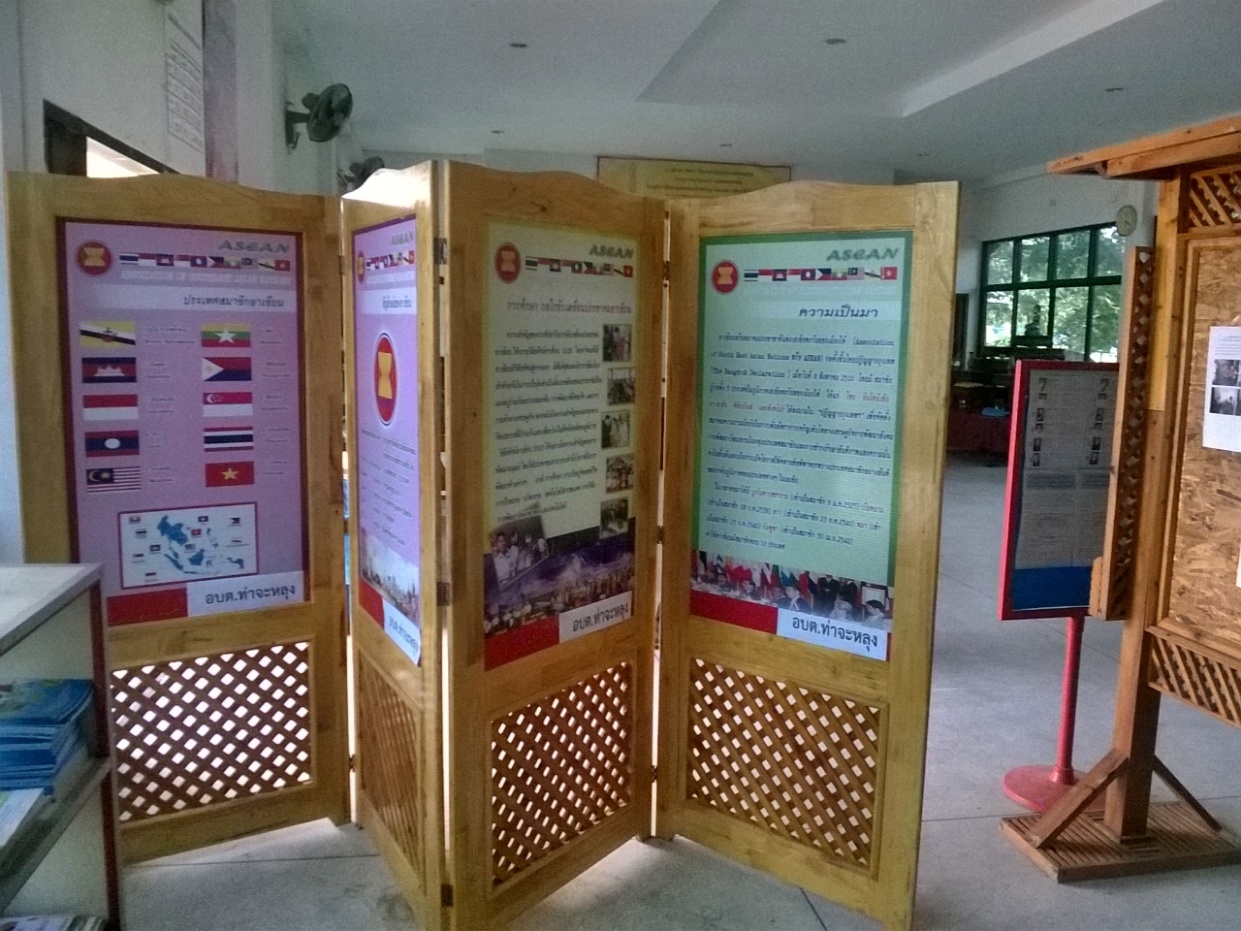 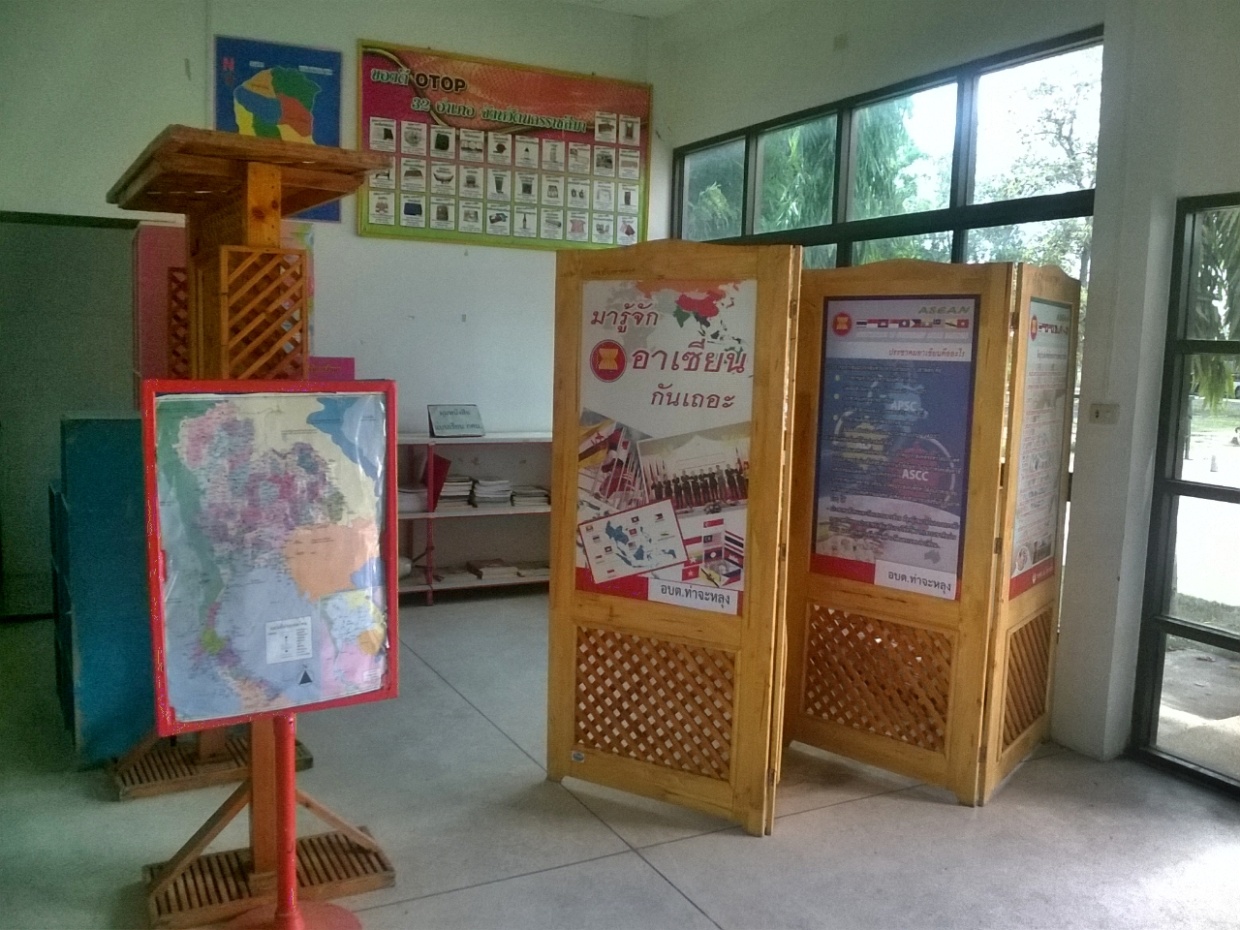 